Справка о проведении супервизии психологов(по плану координационного центра педагогов-психологов)Цель супервизии – помочь коллеге стать более успешным в работе с людьми - развить его профессиональную компетентность. Супервизия – форма поддержки психолога или психотерапевта, в рамках которой он обсуждает свою работу с более опытным коллегой, или групповая супервизия обмен опытом между психологамиДата и место проведения – 23 декабря в 9:00ч в МАДОУ «Сказка»Семинар проводился из двух частей: первая теоретическая Творческий фотоотчет о проделанной работе психолога за 1 полугодие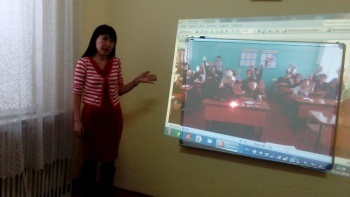 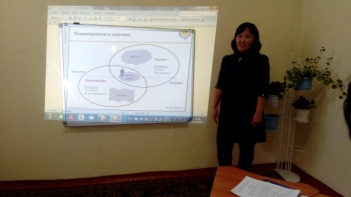 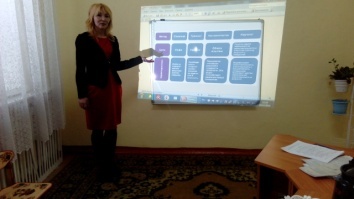 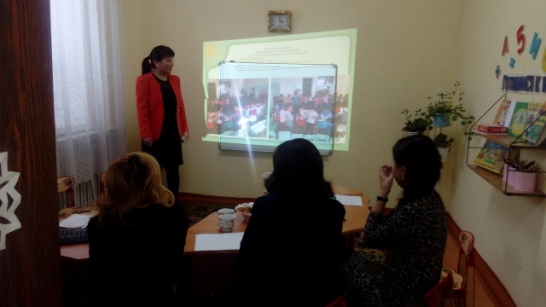 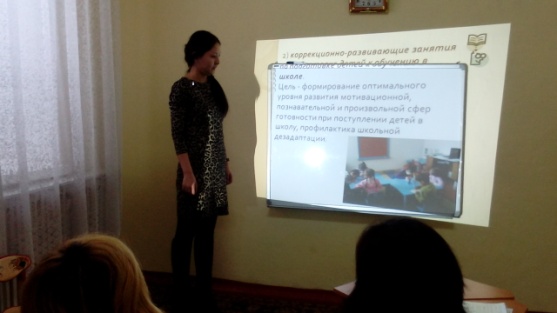 Обсуждение НСОТ педагога-психолога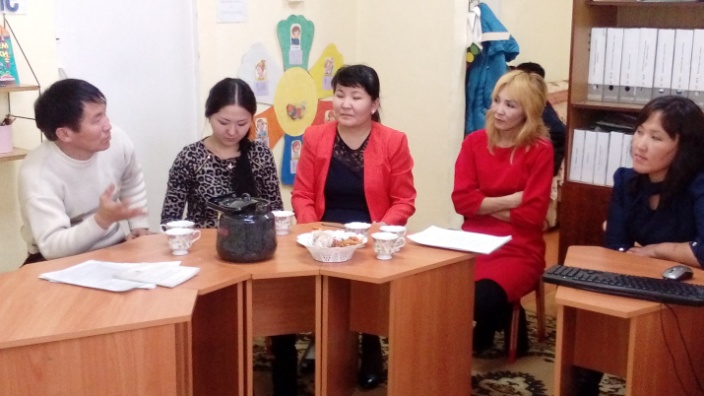 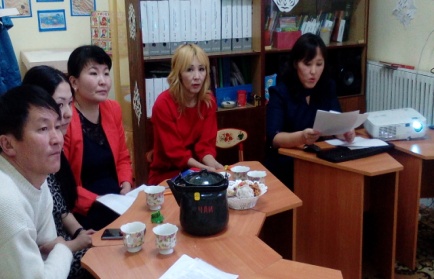 Вторая часть – практическая, собственно супервизияПескотерапия 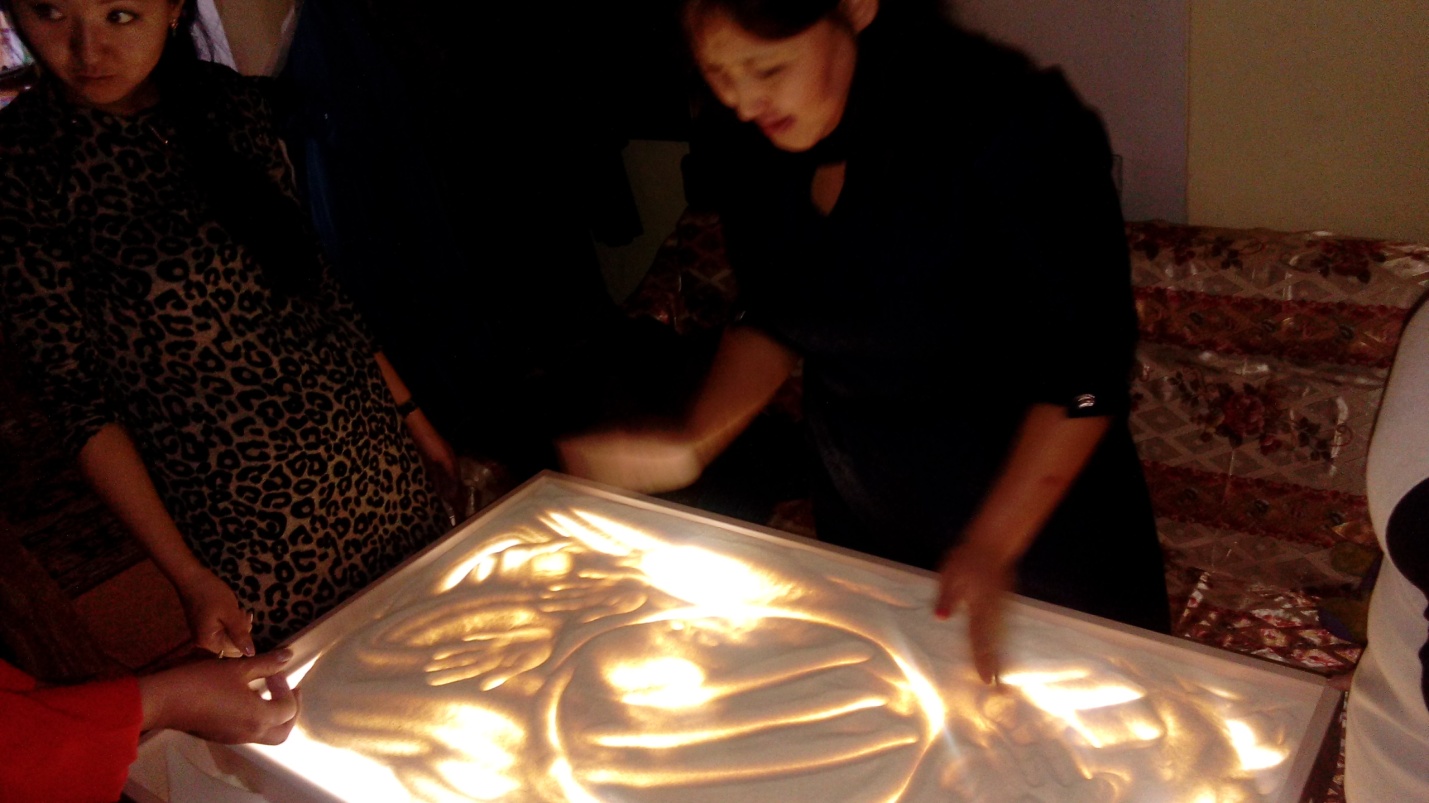 Сухой бассейн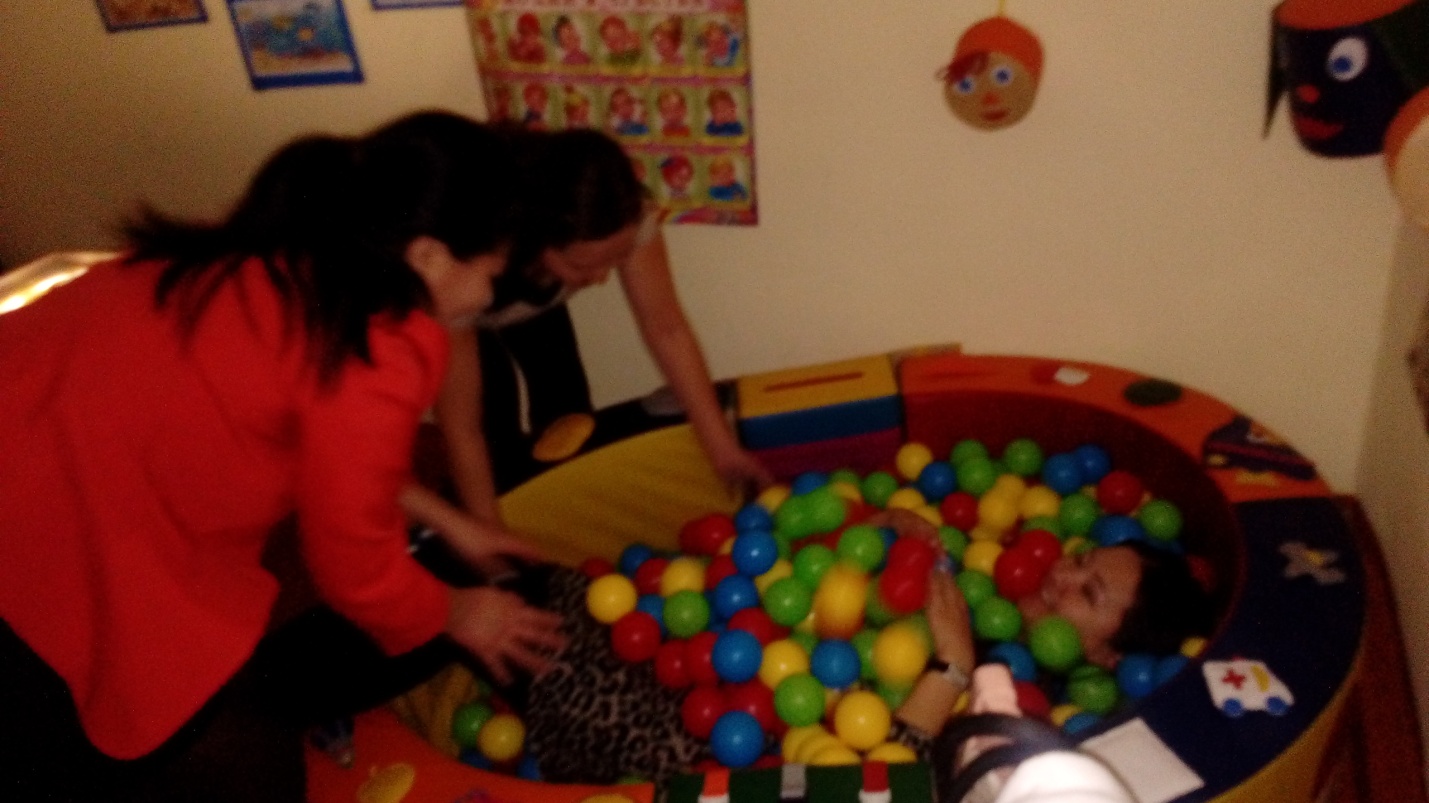 Гештальт-терапия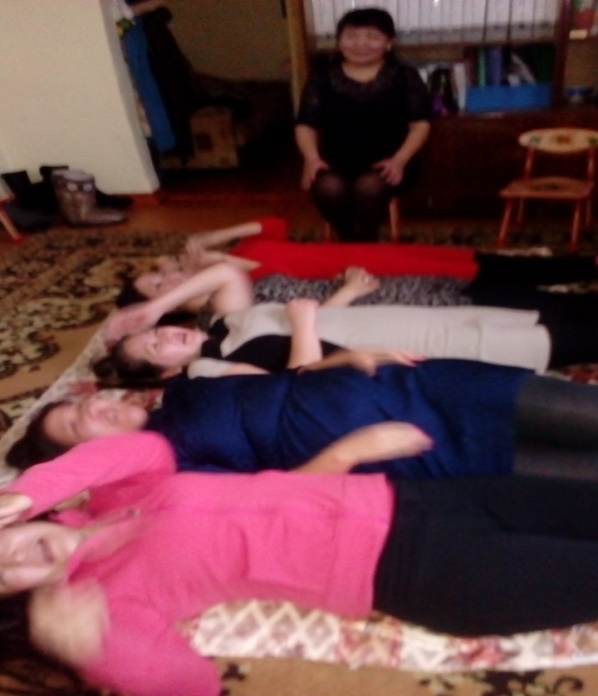 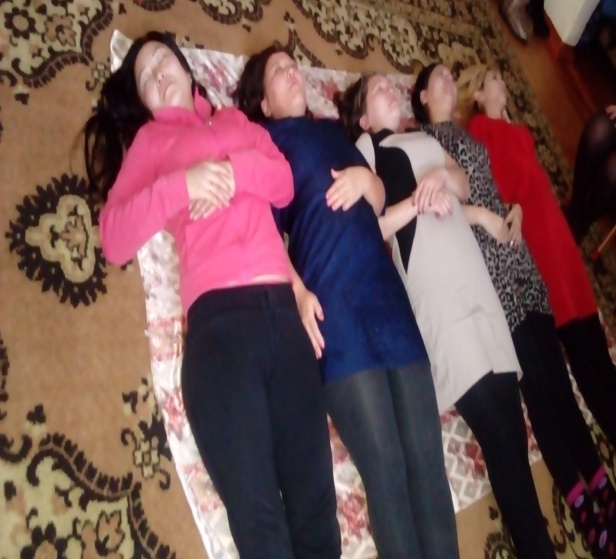 Коучинг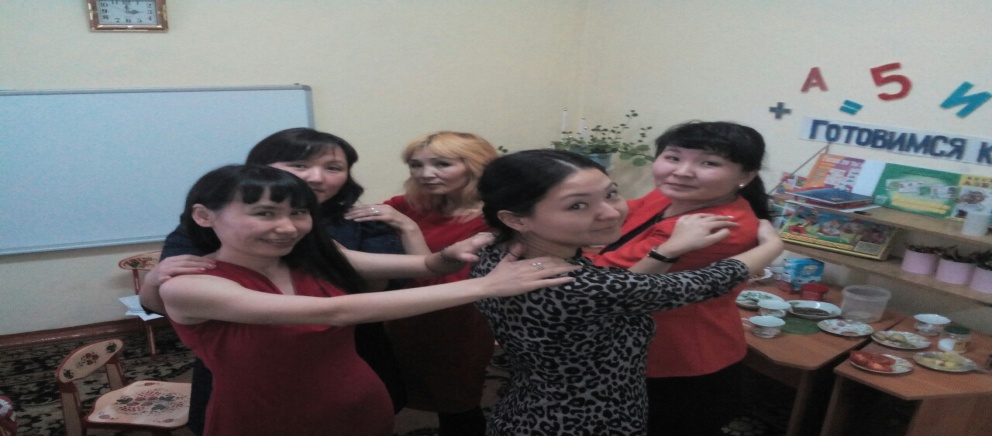 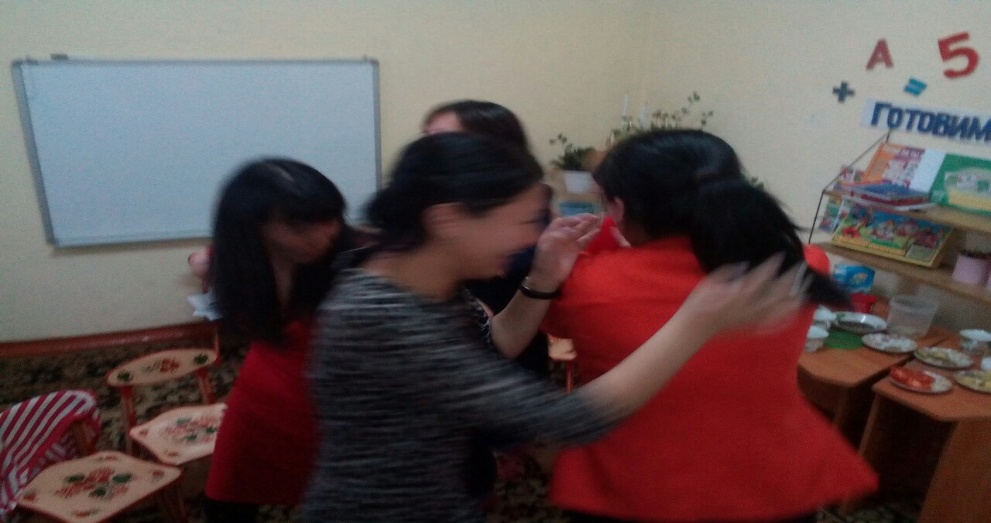 Присутствовало – 8 педагогов-психологов ОО:Дожулаа Ч.К. – психолого д/с «Сказка»Монгуш А-С. М. – психолог д/с «Мишутка»Монгуш Ш.О. – психолог МБОУ СОШ №1 Донгак С.А. - психолог МБОУ СОШ №1Кужугет А.С. - психолог МБОУ СОШ №2Куулар В.Г. - психолог МБОУ СОШ №3Саая О.А - психолог МБОУ СОШ №4Ховалыг Д.Х. - психолог ЦО Супервизия среди психологов г. Ак-Довурака проводится второй год. Решено сделать это традицией – проводить ежегодно. Психологи наиболее подвержены эмоциональному выгорания, и чтобы это преждевременно предотвратить такие мероприятия поднимают эмоциональный дух психологов, повышает профессионализм. Получили похвалу от коллег-психологов с разных регионов.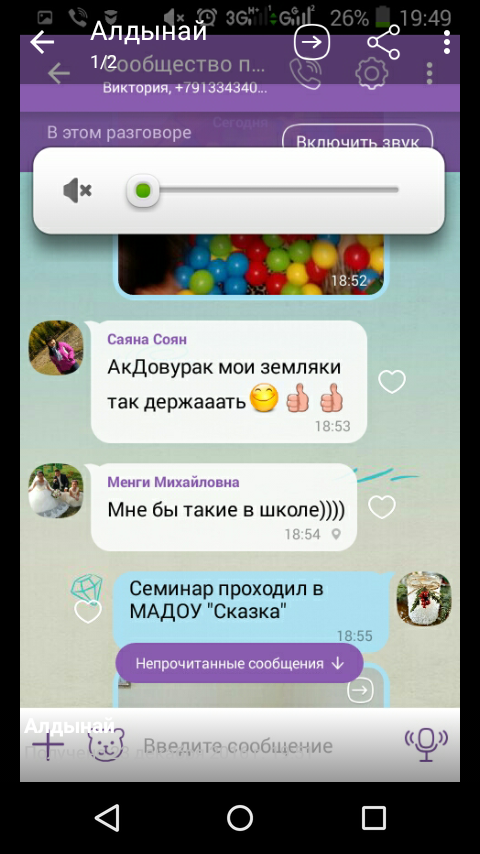 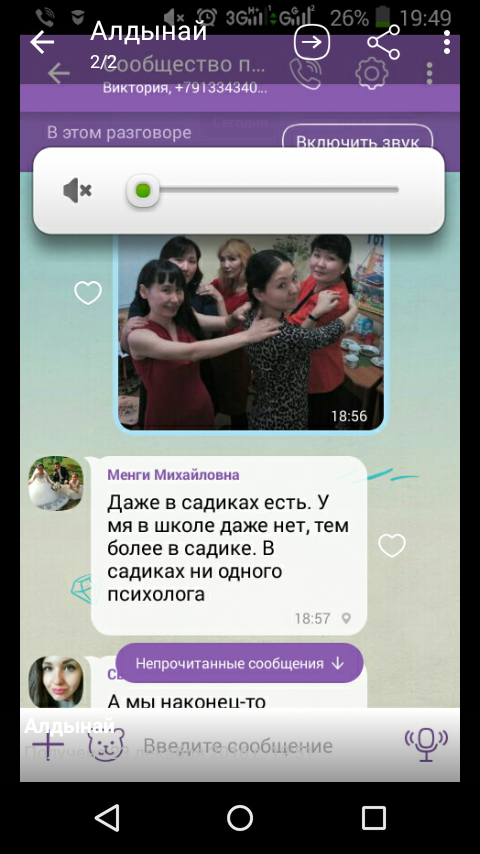 Семинар прошел на хорошем уровне, цель достигнута. Завершение семинар – обсуждение, рефлексия.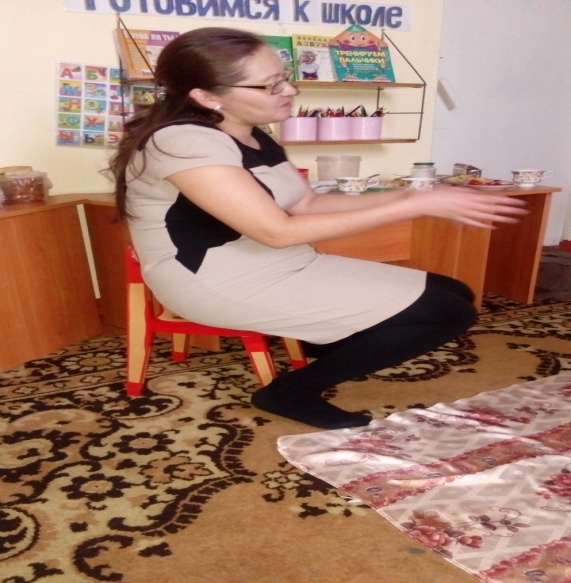 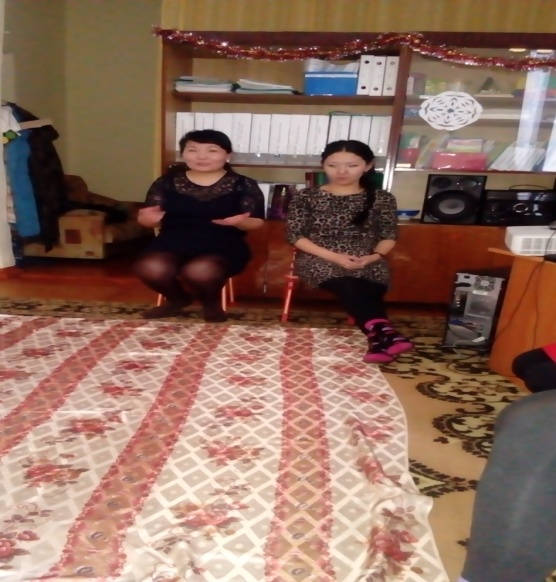 Справку составила педагог-психолог школы №1 Донгак Саглаана Александровна23 декабря 2016г